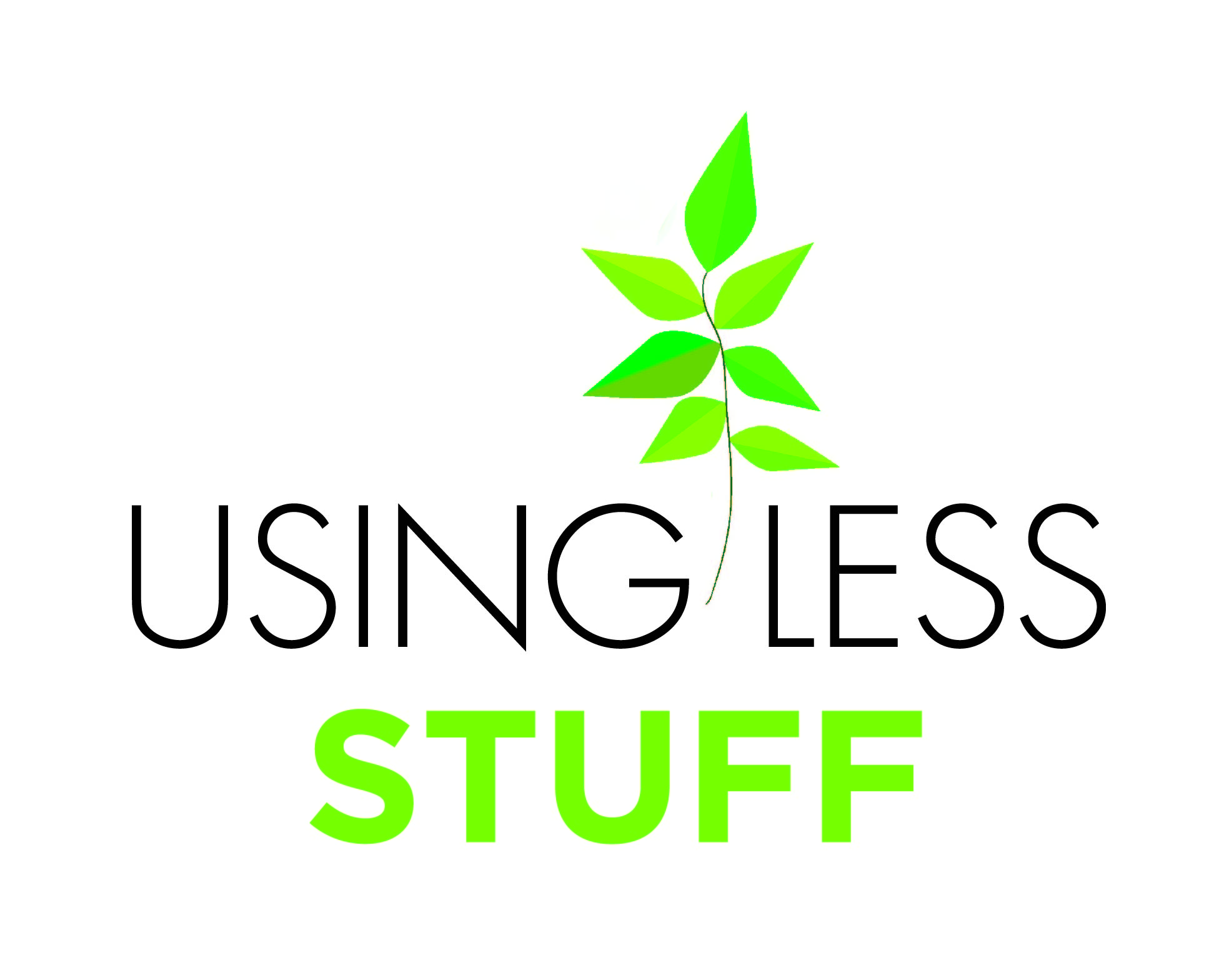 Name“My Bit” to help the school Use Less Stuff